« Ma chi è questo Mussolini ? »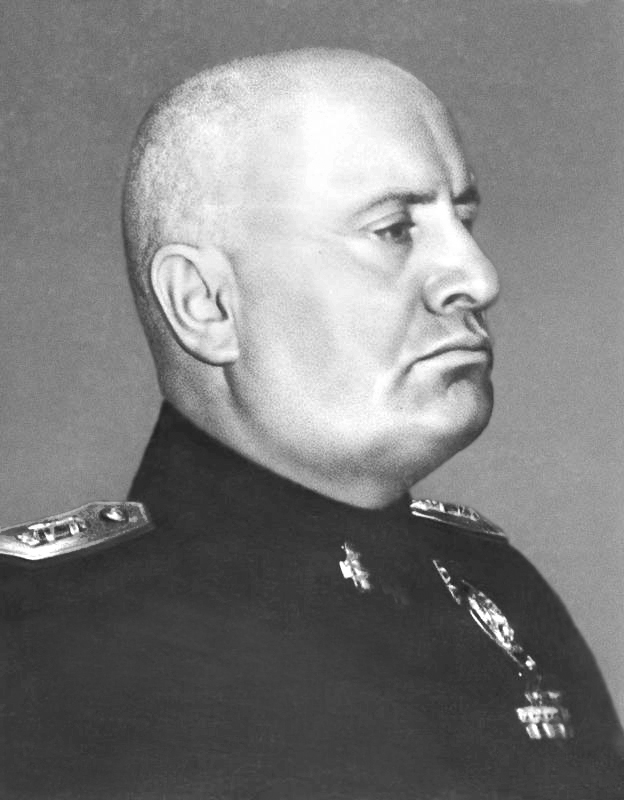 Nascita a Dovia di Predappio (Emilia-Romagna).Iscrizione al partito socialista.Diploma di maestro. Emigrazione in Svizzera per sottrarsi alla 	chiamata alle armi. Condanna a un anno di 	carcere per diserzione.Rientro in Italia dopo l’amnistia.Prestazione del servizio militare nei bersaglieri.Lavoro come insegnante a Predappio, Tolmezzo (Friuli) e Oneglia (Liguria).Segretario della Camera del lavoro di Trento e collaborazione a diversi giornali e riviste socialisti.settembre 1911	Guida di manifestazioni contro la guerra italiana in Libia.Trasferimento a Milano e direzione del giornale socialista Avanti!Scoppio della prima guerra mondiale. Dopo le sue dichiarazioni interventiste, espulsione di Mussolini dalla sezione del partito socialista. Pubblicazione del Popolo d’Italia.Entrata in guerra dell’Italia e arruolamento di Mussolini nell’esercito italiano. Matrimonio con Rachele Guidi.In piazza San Sepolcro a Milano fondazione dei Fasci italiani di combattimento. Assalto e devastazione della sede dell’Avanti!Elezione alla Camera.Dopo la marcia su Roma incarico di formare il nuovo governo.